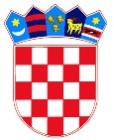 REPUBLIKA HRVATSKA                                                                   DUBROVAČKO-NERETVANSKA ŽUPANIJA			      OPĆINA TRPANJ						PRIEDLOGOPĆINSKO VIJEĆE Na temelju članka 10. stavak 3. Zakona o financiranju političkih aktivnosti i izborne promidžbe (Narodne novine  29/19, 98/19) i članka 30. Statuta Općine Trpanj (Službeni glasnik Dubrovačko-neretvanske županije 06/13, 14/13 i 7/18 i 11/19-pročišćeni tekst, 7/20 i 4/21), Općinsko vijeće Općine Trpanj, na svojoj 7. sjednici održanoj dana ________. 2022.godine, donijelo je                                                                 O D L U K U                    o financiranju političkih stranaka i nezavisnih vijećnika zastupljenih u                                               Općinskom vijeću Općine Trpanj u 2022.godini    						Članak 1.Pravo na redovito godišnje financiranje iz sredstava proračuna Općine Trpanj (u daljem tekstu:Općina) imaju političke stranke koje su prema konačnim rezultatima izbora dobile mjesto člana u Općinskom vijeću Općine i nezavisni vijećnici.						Članak 2.Pravo na financiranje iz proračunskih sredstava imaju političke stranke koje imaju najmanje jednog vijećnika u Općinskom vijeću.					Članak 3.	Za svakog izabranog vijećnika podzastupljenog spola političkim strankama i nezavisnim vijećnicima pripada pravo na naknadu u visini od 10% iznosa predviđenog po svakom vijećniku utvrđenog na način opisan u članku 4. ove Odluke.Članak 4.Financijska sredstva za redovito godišnje financiranje političkih stranaka koje imaju svoje vijećnike u Općinskom vijeću i nezavisnih vijećnika osiguravaju se u Proračunu u iznosu od 7.200,00 kn koje se raspoređuju na slijedeći načian:Stranci HDZ (koalicija stranaka HDZ i HSS) za 3 vijećnika ………..   3.000,00 knStranci Hrvatska narodna stranka – Liberalni demokrati – HNSLD (koalicija stranaka  Hrvatska narodna stranka – Liberalni demokrati – HNSLD i Narodna stranka Reformisti – Reformisti) za 1 vijećnicu ................................................ 1.100,00 kn     Nezavisna vijećnica Antonija Mirko …………………………………  1.100,00 knNezavisni vijećnik Josip Nesanović ………………………………….  1.000,00 knNezavisni vijećnik Ivo Žegura ………………………………………...1.000,00 knČlanak 5.Raspoređena sredstva doznačuju se na račun političke stranke odnosno na poseban račun nezavisnih vijećnika jednokratno, godišnje. Ukoliko se početak ili završetak mandata ne poklapaju s početkom ili završetkom godine u toj se godini isplaćuje iznos razmjeran broju dana trajanja mandata.Članak 6.Ukoliko nezavisni vijećnik u propisanom roku nije otvorio poseban račun za redovito godišnje financiranje ili nije dostavio pisanu obavijest s podacima o broju računa predsjedniku Općinskog vijeća, Općina mu nije dužna isplatiti sredstva za redovito godišnje financiranje za razdoblje u kojem poseban račun nije bio otvoren ili nije bila dostavljena pisana obavijest s podacima o broju računa predsjedniku Općinskog vijeća.Članak 7.Ova Odluka će se dostaviti Državnom izbornom povjerenstvu najkasnije u roku od 15 dana od dana stupanja na snagu te odluke, s naznakom broja i datuma objave službenog glasila u kojem je objavljena.Članak 8.Ova Odluka stupa na snagu osmog dana od dana objave u Službenom glasniku Dubrovačko-neretvanske županije.KLASA: 402-08/18-01/01Ur.broj: 2117/07-05/02-22-1Trpanj, _________ 2022.				          Predsjednik Općinskog vijeća							     Ivan Veić, v.r.